Муниципальное бюджетное образовательное учреждение начальная школа«Прогимназия»Технологическая карта урока математики	   1класс		Автор: Хисамова Гульнара Нурияновна,		учитель начальных классовг. Сургут, 2016ТЕХНОЛОГИЧЕСКАЯ КАРТА УРОКАПредмет:   математика                              класс:1ХОД УРОКАКомпетентностно-ориентированное задание  Тип: классическое КОЗКомпетенция:учебно-познавательная, коммуникативнаяАспекты: учебно-познавательная – переработка, использование информации для решения учебных задач.коммуникативная -навыки работы в группе, владение устной речьюСтимул: Русалочка так торопилась всплыть на поверхность моря, что перепутала все схемы к задачам. Помогите навести порядок.Задачная формулировка: Из данного текста выберите задачи, соответствующие данным схемам. Из них одна задача-прямая, две другие –обратные задачи.Заполните схемы задач. Обоснуйте ответы и  решите задачи.Источник информации:И. И. Аргинская и др. Математика: Учебник для 2 класса: В 2 ч. – 2-е изд., стер. – Самара:  Издательство «Учебная литература»: Издательский дом «Фёдоров», 2012.Бланк для выполнения задания.Даны тексты и задачи.1. В аквариуме было 7 рыбок. Поселили ещё несколько рыбок. Стало 16 рыбок. Сколько  морских звёзд поселили?
2. В аквариуме было несколько рыб. После того как поселили 9 рыб, их стало 16. Сколько рыб было в аквариуме первоначально?3. 2. В аквариуме было 7 рыбок. После того как поселили 9 рыб,  их стало 16.4. В аквариуме было 7 рыбок.  Поселили ещё 9 рыбок. Сколько рыбок стало в аквариуме?5. В аквариуме было 7 рыбок. Поселили ещё несколько рыбок. Стало 16 рыбок. Сколько  рыб поселили в аквариум ?6. В аквариуме было 7 рыбок. Поселили ещё несколько рыбок. Сколько рыб стало?Инструмент проверки (Модельный ответ и критерии выполненного задания)Определены правильно задачи к схемам – по 2 балла  ( 6 баллов)Неверно определены  задачи к схемам - 0 балловПравильно подобраны данные к задачам– по 1 баллу (3 балла)Неправильно подобраны данные к задачам  – 0 балловПравильно выполнено задание , ответ обоснован – по 2 балла за каждый обоснованный ответ ( 6 баллов) Ответ не обоснован – 1 балл за схему (3 балла)Максимально е количество баллов – 18баллов.неудовлетворительно до 10 баллов;удовлетворительно от  10 до 15 баллов;хорошо от 16 до 18баллов;отлично –18 баллов.Тема урокаТема урокаМесто урока по темеМесто урока по темеМесто урока по темеОбразование чисел второго десяткаОбразование чисел второго десяткаПервый урок в разделе «Числа от 11 до 20 »Первый урок в разделе «Числа от 11 до 20 »Первый урок в разделе «Числа от 11 до 20 »Тип урокаТип урокаФормы, приемы, методыФормы, приемы, методыФормы, приемы, методы	              Урок изучения нового материала	              Урок изучения нового материалаФормы:  коллективная, индивидуальная,групповая, парная, Приемы: эмоциональное вхождение  в урок,  домысливание (совместное планирование учебной деятельности),  КОЗ, подводящий диалог, приём рефлексии.Методы: обмен мнениями, обсуждение, обобщение информации, сравнение и анализ.Формы:  коллективная, индивидуальная,групповая, парная, Приемы: эмоциональное вхождение  в урок,  домысливание (совместное планирование учебной деятельности),  КОЗ, подводящий диалог, приём рефлексии.Методы: обмен мнениями, обсуждение, обобщение информации, сравнение и анализ.Формы:  коллективная, индивидуальная,групповая, парная, Приемы: эмоциональное вхождение  в урок,  домысливание (совместное планирование учебной деятельности),  КОЗ, подводящий диалог, приём рефлексии.Методы: обмен мнениями, обсуждение, обобщение информации, сравнение и анализ.Цель урокаЦель урокаЗадачи урокаЗадачи урокаЗадачи урока		Организовать работу по ознакомлению с образованием чисел второго десятка, их названием и порядком следования при счёте		Организовать работу по ознакомлению с образованием чисел второго десятка, их названием и порядком следования при счётеПредметные:Образовывать числа второго десятка из одного десятка и нескольких единиц;Читать и записывать числа второго десятка, объясняя, что обозначает каждая цифра в их записи.II. Метапредметные:     1. Познавательные УУД:     -закреплять умение  представлять информацию в виде алгоритма;     -формировать умение сравнивать, анализировать, обобщать информацию, проводить аналогии и       делать выводы;     2. Регулятивные УУД:      -формировать умение концентрировать внимание;     -закреплять умение контролировать и корректировать свою деятельность, самостоятельно выполнять предложенное задание;     3. Коммуникативные УУД:      - формировать умение работать в группе, в паре;     - учить приёмам представлять результат своей деятельности и результат деятельности группы.III. Личностные результаты:   - формировать положительную мотивацию к обучению;   - пробудить интерес учащихся к урокам математики.Предметные:Образовывать числа второго десятка из одного десятка и нескольких единиц;Читать и записывать числа второго десятка, объясняя, что обозначает каждая цифра в их записи.II. Метапредметные:     1. Познавательные УУД:     -закреплять умение  представлять информацию в виде алгоритма;     -формировать умение сравнивать, анализировать, обобщать информацию, проводить аналогии и       делать выводы;     2. Регулятивные УУД:      -формировать умение концентрировать внимание;     -закреплять умение контролировать и корректировать свою деятельность, самостоятельно выполнять предложенное задание;     3. Коммуникативные УУД:      - формировать умение работать в группе, в паре;     - учить приёмам представлять результат своей деятельности и результат деятельности группы.III. Личностные результаты:   - формировать положительную мотивацию к обучению;   - пробудить интерес учащихся к урокам математики.Предметные:Образовывать числа второго десятка из одного десятка и нескольких единиц;Читать и записывать числа второго десятка, объясняя, что обозначает каждая цифра в их записи.II. Метапредметные:     1. Познавательные УУД:     -закреплять умение  представлять информацию в виде алгоритма;     -формировать умение сравнивать, анализировать, обобщать информацию, проводить аналогии и       делать выводы;     2. Регулятивные УУД:      -формировать умение концентрировать внимание;     -закреплять умение контролировать и корректировать свою деятельность, самостоятельно выполнять предложенное задание;     3. Коммуникативные УУД:      - формировать умение работать в группе, в паре;     - учить приёмам представлять результат своей деятельности и результат деятельности группы.III. Личностные результаты:   - формировать положительную мотивацию к обучению;   - пробудить интерес учащихся к урокам математики.Предполагаемый результатПредполагаемый результатПредполагаемый результатПредполагаемый результатПредполагаемый результатЗнатьЗнатьЗнатьУметьУметьВ конце урока дети дожны знать образование чисел второго десятка.В конце урока дети дожны знать образование чисел второго десятка.В конце урока дети дожны знать образование чисел второго десятка. Уметь отличать единицы и десятки; записывать двузначные числа Уметь отличать единицы и десятки; записывать двузначные числаКомпетенции/УУДПедагогические технологииПедагогические технологииПедагогические технологииОборудованиеЛичностные УУД: способность к самооценке на основе критерия успешности учебной деятельности.Познавательные УУД: поиск и выделение и анализ необходимой информации, моделирование. Логические: анализ объектов с целью выделения признаков, выдвижение гипотез и их обоснование.Регулятивные УУД:формулирование  цели на уроке с помощью учителя, определение пути её достижения, оценивание результатов  деятельности. Коммуникативные УУД: слушать и понимать речь других; оформлять свои мысли в устной форме.Обучение в сотрудничестве,технология оценивания учебных успехов, технология игровых методовОбучение в сотрудничестве,технология оценивания учебных успехов, технология игровых методовОбучение в сотрудничестве,технология оценивания учебных успехов, технология игровых методовУчебникКомпьютерМультимедийный проекторПрезентация Карточки для выполнения КОЗЦель/задачи этапаЦель/задачи этапаЦель/задачи этапаЦель/задачи этапаЦель/задачи этапаДеятельность учителяДеятельность ученикаДеятельность ученикаДеятельность ученикаДеятельность ученикаКомпетенции/аспекты компетенции/УУДКомпетенции/аспекты компетенции/УУДКомпетенции/аспекты компетенции/УУДОценивание/формы контроляОценивание/формы контроляОценивание/формы контроляОценивание/формы контроляРезультатI этап. Организационный момент. 2минI этап. Организационный момент. 2минI этап. Организационный момент. 2минI этап. Организационный момент. 2минI этап. Организационный момент. 2минI этап. Организационный момент. 2минI этап. Организационный момент. 2минI этап. Организационный момент. 2минI этап. Организационный момент. 2минI этап. Организационный момент. 2минI этап. Организационный момент. 2минI этап. Организационный момент. 2минI этап. Организационный момент. 2минI этап. Организационный момент. 2минI этап. Организационный момент. 2минI этап. Организационный момент. 2минI этап. Организационный момент. 2минI этап. Организационный момент. 2минВключение в учебную деятельность.Включение в учебную деятельность.Включение в учебную деятельность.Включение в учебную деятельность.Проверяю готовность обучающихся к уроку и эмоционально  настраиваю  на урок   Проверь дружок,Ты готов начать урок?Всё ль на месте, всё ль в порядкеРучка, книжка и тетрадкаВсе ли правильно стоят?Все ль внимательно глядят? Ребята, сегодня у нас на уроке гости. Улыбнитесь друг другу и подарите свои улыбки нашим гостям.-Присаживайтесь.-Сегодня я приглашаю вас в путешествие по стране Математика.Эта страна состоит из небольших островов. На каждом свои обитатели.. В этой стране вы узнаете, как образуются и читаются числа, больше 10. Путешествовать будем на весёлом кораблике.В конце путешествия вы получите шкатулку с сюрпризом.Записи будем вести в бортовых журналах. Это наши тетради.1.Минутка чистописания.  Сверху крюк, внизу кружочек.Цифра 6.-Отправляемся в путешествиеВетер на море гуляетИ кораблик подгоняет.Он бежит себе в волнах.На раздутых парусах.Проверяю готовность обучающихся к уроку и эмоционально  настраиваю  на урок   Проверь дружок,Ты готов начать урок?Всё ль на месте, всё ль в порядкеРучка, книжка и тетрадкаВсе ли правильно стоят?Все ль внимательно глядят? Ребята, сегодня у нас на уроке гости. Улыбнитесь друг другу и подарите свои улыбки нашим гостям.-Присаживайтесь.-Сегодня я приглашаю вас в путешествие по стране Математика.Эта страна состоит из небольших островов. На каждом свои обитатели.. В этой стране вы узнаете, как образуются и читаются числа, больше 10. Путешествовать будем на весёлом кораблике.В конце путешествия вы получите шкатулку с сюрпризом.Записи будем вести в бортовых журналах. Это наши тетради.1.Минутка чистописания.  Сверху крюк, внизу кружочек.Цифра 6.-Отправляемся в путешествиеВетер на море гуляетИ кораблик подгоняет.Он бежит себе в волнах.На раздутых парусах.Выполняют самооценку готовности к уроку.Настраиваются на предстоящую работу в классе,Выполняют самооценку готовности к уроку.Настраиваются на предстоящую работу в классе,Выполняют самооценку готовности к уроку.Настраиваются на предстоящую работу в классе,Личностные: понимают  значение знаний  для человека и принимают его; имеют желание учиться;  Личностные: понимают  значение знаний  для человека и принимают его; имеют желание учиться;  Личностные: понимают  значение знаний  для человека и принимают его; имеют желание учиться;  Включение в учебный процесс.Включение в учебный процесс.Включение в учебный процесс.II этап. Актуализация  опорных знаний. 3 минII этап. Актуализация  опорных знаний. 3 минII этап. Актуализация  опорных знаний. 3 минII этап. Актуализация  опорных знаний. 3 минII этап. Актуализация  опорных знаний. 3 минII этап. Актуализация  опорных знаний. 3 минII этап. Актуализация  опорных знаний. 3 минII этап. Актуализация  опорных знаний. 3 минII этап. Актуализация  опорных знаний. 3 минII этап. Актуализация  опорных знаний. 3 минII этап. Актуализация  опорных знаний. 3 минII этап. Актуализация  опорных знаний. 3 минII этап. Актуализация  опорных знаний. 3 минII этап. Актуализация  опорных знаний. 3 минII этап. Актуализация  опорных знаний. 3 минII этап. Актуализация  опорных знаний. 3 минII этап. Актуализация  опорных знаний. 3 минII этап. Актуализация  опорных знаний. 3 минАктуализация ЗУН и мыслительных операций.Актуализация ЗУН и мыслительных операций.Актуализация ЗУН и мыслительных операций.- Мы прибыли на остров «Повторяй-ка»Осуществляю целеполагание для работы в паре.Организую обсуждение различных вариантов, предложенных  учащимися. Создаю условия для решения учебной задачи.Наблюдаю за работой пар, ненавязчиво корректирую процесс выполнения работы.Работа в парах.- Сейчас я предлагаю поработать в парах. У вас на партах лежат листочки с заданием.Стимул.Муравей Вопросик так торопился к встрече с вами, что перепутал все чертежи к задачам. Помогите навести порядок.( Выполнение КОЗ)Задачная формулировка: Из данного текста выберите задачи, соответствующие вашим схемам. Заполните чертежи задач. Обоснуйте ответы и  решите задачи.Дети получают листы с задачами и листы с чертежами задач.Поработайте в парах.Организую выполнение КОЗ.В море плавало 8 больших и 2 маленькие рыбки. Сколько всего рыб плавало в море?В море плавало 8 больших и 2 маленькие рыбки. На сколько больших рыб было больше, чем маленьких?В море плавало 8 больших рыб, а маленьких  на 2 больше. Сколько маленьких рыб плавало в море?Пары выполняют задания на листочках.Вывод:- Что мы сейчас с вами выполняли?- Оцените работу в паре на волшебной линеечке. Удалось ли вам поработать в паре?Продолжаем наше путешествие.Ветер на море гуляетИ кораблик подгоняет.Он бежит себе в волнах.На раздутых парусах.- Мы прибыли на остров «Повторяй-ка»Осуществляю целеполагание для работы в паре.Организую обсуждение различных вариантов, предложенных  учащимися. Создаю условия для решения учебной задачи.Наблюдаю за работой пар, ненавязчиво корректирую процесс выполнения работы.Работа в парах.- Сейчас я предлагаю поработать в парах. У вас на партах лежат листочки с заданием.Стимул.Муравей Вопросик так торопился к встрече с вами, что перепутал все чертежи к задачам. Помогите навести порядок.( Выполнение КОЗ)Задачная формулировка: Из данного текста выберите задачи, соответствующие вашим схемам. Заполните чертежи задач. Обоснуйте ответы и  решите задачи.Дети получают листы с задачами и листы с чертежами задач.Поработайте в парах.Организую выполнение КОЗ.В море плавало 8 больших и 2 маленькие рыбки. Сколько всего рыб плавало в море?В море плавало 8 больших и 2 маленькие рыбки. На сколько больших рыб было больше, чем маленьких?В море плавало 8 больших рыб, а маленьких  на 2 больше. Сколько маленьких рыб плавало в море?Пары выполняют задания на листочках.Вывод:- Что мы сейчас с вами выполняли?- Оцените работу в паре на волшебной линеечке. Удалось ли вам поработать в паре?Продолжаем наше путешествие.Ветер на море гуляетИ кораблик подгоняет.Он бежит себе в волнах.На раздутых парусах.- Мы прибыли на остров «Повторяй-ка»Осуществляю целеполагание для работы в паре.Организую обсуждение различных вариантов, предложенных  учащимися. Создаю условия для решения учебной задачи.Наблюдаю за работой пар, ненавязчиво корректирую процесс выполнения работы.Работа в парах.- Сейчас я предлагаю поработать в парах. У вас на партах лежат листочки с заданием.Стимул.Муравей Вопросик так торопился к встрече с вами, что перепутал все чертежи к задачам. Помогите навести порядок.( Выполнение КОЗ)Задачная формулировка: Из данного текста выберите задачи, соответствующие вашим схемам. Заполните чертежи задач. Обоснуйте ответы и  решите задачи.Дети получают листы с задачами и листы с чертежами задач.Поработайте в парах.Организую выполнение КОЗ.В море плавало 8 больших и 2 маленькие рыбки. Сколько всего рыб плавало в море?В море плавало 8 больших и 2 маленькие рыбки. На сколько больших рыб было больше, чем маленьких?В море плавало 8 больших рыб, а маленьких  на 2 больше. Сколько маленьких рыб плавало в море?Пары выполняют задания на листочках.Вывод:- Что мы сейчас с вами выполняли?- Оцените работу в паре на волшебной линеечке. Удалось ли вам поработать в паре?Продолжаем наше путешествие.Ветер на море гуляетИ кораблик подгоняет.Он бежит себе в волнах.На раздутых парусах.Дети считают устно, используя приёмы изученные ранее.Дети считают устно, используя приёмы изученные ранее.Дети считают устно, используя приёмы изученные ранее.Дети считают устно, используя приёмы изученные ранее.Личностные: осознают свои возможности в учении; связывают свои успехи с усилием, трудолюбием.Регулятивные:осуществлять самоконтроль.Коммуникативные - слушать и понимать речь других;уметь с достаточной полнотой и точностью выражать свои мысли.Личностные: осознают свои возможности в учении; связывают свои успехи с усилием, трудолюбием.Регулятивные:осуществлять самоконтроль.Коммуникативные - слушать и понимать речь других;уметь с достаточной полнотой и точностью выражать свои мысли.Оценка,самооценка умения применять  ранее полученные знания при решении практических задач.Словесная оценка учителяОценка,самооценка умения применять  ранее полученные знания при решении практических задач.Словесная оценка учителяОценка,самооценка умения применять  ранее полученные знания при решении практических задач.Словесная оценка учителяОценка,самооценка умения применять  ранее полученные знания при решении практических задач.Словесная оценка учителяОценка,самооценка умения применять  ранее полученные знания при решении практических задач.Словесная оценка учителяФормирование интереса к познавательной деятельности на занятии.III этап. Постановка цели и задач урока. Мотивация учебной деятельности учащихся.10минIII этап. Постановка цели и задач урока. Мотивация учебной деятельности учащихся.10минIII этап. Постановка цели и задач урока. Мотивация учебной деятельности учащихся.10минIII этап. Постановка цели и задач урока. Мотивация учебной деятельности учащихся.10минIII этап. Постановка цели и задач урока. Мотивация учебной деятельности учащихся.10минIII этап. Постановка цели и задач урока. Мотивация учебной деятельности учащихся.10минIII этап. Постановка цели и задач урока. Мотивация учебной деятельности учащихся.10минIII этап. Постановка цели и задач урока. Мотивация учебной деятельности учащихся.10минIII этап. Постановка цели и задач урока. Мотивация учебной деятельности учащихся.10минIII этап. Постановка цели и задач урока. Мотивация учебной деятельности учащихся.10минIII этап. Постановка цели и задач урока. Мотивация учебной деятельности учащихся.10минIII этап. Постановка цели и задач урока. Мотивация учебной деятельности учащихся.10минIII этап. Постановка цели и задач урока. Мотивация учебной деятельности учащихся.10минIII этап. Постановка цели и задач урока. Мотивация учебной деятельности учащихся.10минIII этап. Постановка цели и задач урока. Мотивация учебной деятельности учащихся.10минIII этап. Постановка цели и задач урока. Мотивация учебной деятельности учащихся.10минIII этап. Постановка цели и задач урока. Мотивация учебной деятельности учащихся.10минIII этап. Постановка цели и задач урока. Мотивация учебной деятельности учащихся.10минФормировать  и развивать ценностное отношение к умению определять и формулировать цельи тему для изучения в совместной деятельности с учителем.Создаю условия для формулирования целей урока, обеспечиваю мотивацию учения. Мы прибыли на следующий остров.Нас встречает Мудрая Черепаха.Она приготовила вам задание. Если выполните, узнаете название этого острова. -Закрываем глаза считаем от 1 до 106+1=  д	9+1=  к9-7=   о	7-2=   т3+3=  я	4+5=  с8-5=  е-Правильно, остров называется «Десяток».-Какое число лишнее? (10)-Почему? ( это двузначное, так как в записи используется две цифры)-Как называются остальные числа?(Однозначные.)-Закройте глаза, сосчитайте от 10 до 20.-Как вы думаете, о каких числах будем сегодня говорить?Правильно будем говорить о двузначных числах. Как образуются числа от 11 до 20?Это будет нашим открытием урока.- Ребята, кто знает, что значит десяток.У меня в руках 1 десяток. Сколько это палочек? Проверим.Прибавим 1 палочку, получаем 11.-Сколько десятков? (1дес.)-Сколько отдельных палочек? (1)-Значит, сколько десятков и единиц в числе 11? (1 десяток и 1 единица)Один- на- дцать  Слово состоит из частей. Словом дцать в старину называли число 10. Значит мы 1 палочку положили на 102. Работа с учебником.Давайте, откроем учебник и посмотрим как образуются остальные числа -Сделаем вывод. Что  в названии чисел от 11 до 19 обозначает первая часть слова? (Число отдельных палочек или единиц)- Что значит на дцать? ( Значит положили отдельные палочки на 10)-Поработаем в бортовых журналах.-Запишем в тетрадь10+1=11 10+2=12 10+3=1310+4= 14  и т.д. 15 16 17 18 19 20-Как образовали число двадцать?  (Два раза по десять)Осуществляю переход к следующему этапу работы.Создаю условия для формулирования целей урока, обеспечиваю мотивацию учения. Мы прибыли на следующий остров.Нас встречает Мудрая Черепаха.Она приготовила вам задание. Если выполните, узнаете название этого острова. -Закрываем глаза считаем от 1 до 106+1=  д	9+1=  к9-7=   о	7-2=   т3+3=  я	4+5=  с8-5=  е-Правильно, остров называется «Десяток».-Какое число лишнее? (10)-Почему? ( это двузначное, так как в записи используется две цифры)-Как называются остальные числа?(Однозначные.)-Закройте глаза, сосчитайте от 10 до 20.-Как вы думаете, о каких числах будем сегодня говорить?Правильно будем говорить о двузначных числах. Как образуются числа от 11 до 20?Это будет нашим открытием урока.- Ребята, кто знает, что значит десяток.У меня в руках 1 десяток. Сколько это палочек? Проверим.Прибавим 1 палочку, получаем 11.-Сколько десятков? (1дес.)-Сколько отдельных палочек? (1)-Значит, сколько десятков и единиц в числе 11? (1 десяток и 1 единица)Один- на- дцать  Слово состоит из частей. Словом дцать в старину называли число 10. Значит мы 1 палочку положили на 102. Работа с учебником.Давайте, откроем учебник и посмотрим как образуются остальные числа -Сделаем вывод. Что  в названии чисел от 11 до 19 обозначает первая часть слова? (Число отдельных палочек или единиц)- Что значит на дцать? ( Значит положили отдельные палочки на 10)-Поработаем в бортовых журналах.-Запишем в тетрадь10+1=11 10+2=12 10+3=1310+4= 14  и т.д. 15 16 17 18 19 20-Как образовали число двадцать?  (Два раза по десять)Осуществляю переход к следующему этапу работы.Создаю условия для формулирования целей урока, обеспечиваю мотивацию учения. Мы прибыли на следующий остров.Нас встречает Мудрая Черепаха.Она приготовила вам задание. Если выполните, узнаете название этого острова. -Закрываем глаза считаем от 1 до 106+1=  д	9+1=  к9-7=   о	7-2=   т3+3=  я	4+5=  с8-5=  е-Правильно, остров называется «Десяток».-Какое число лишнее? (10)-Почему? ( это двузначное, так как в записи используется две цифры)-Как называются остальные числа?(Однозначные.)-Закройте глаза, сосчитайте от 10 до 20.-Как вы думаете, о каких числах будем сегодня говорить?Правильно будем говорить о двузначных числах. Как образуются числа от 11 до 20?Это будет нашим открытием урока.- Ребята, кто знает, что значит десяток.У меня в руках 1 десяток. Сколько это палочек? Проверим.Прибавим 1 палочку, получаем 11.-Сколько десятков? (1дес.)-Сколько отдельных палочек? (1)-Значит, сколько десятков и единиц в числе 11? (1 десяток и 1 единица)Один- на- дцать  Слово состоит из частей. Словом дцать в старину называли число 10. Значит мы 1 палочку положили на 102. Работа с учебником.Давайте, откроем учебник и посмотрим как образуются остальные числа -Сделаем вывод. Что  в названии чисел от 11 до 19 обозначает первая часть слова? (Число отдельных палочек или единиц)- Что значит на дцать? ( Значит положили отдельные палочки на 10)-Поработаем в бортовых журналах.-Запишем в тетрадь10+1=11 10+2=12 10+3=1310+4= 14  и т.д. 15 16 17 18 19 20-Как образовали число двадцать?  (Два раза по десять)Осуществляю переход к следующему этапу работы.Создаю условия для формулирования целей урока, обеспечиваю мотивацию учения. Мы прибыли на следующий остров.Нас встречает Мудрая Черепаха.Она приготовила вам задание. Если выполните, узнаете название этого острова. -Закрываем глаза считаем от 1 до 106+1=  д	9+1=  к9-7=   о	7-2=   т3+3=  я	4+5=  с8-5=  е-Правильно, остров называется «Десяток».-Какое число лишнее? (10)-Почему? ( это двузначное, так как в записи используется две цифры)-Как называются остальные числа?(Однозначные.)-Закройте глаза, сосчитайте от 10 до 20.-Как вы думаете, о каких числах будем сегодня говорить?Правильно будем говорить о двузначных числах. Как образуются числа от 11 до 20?Это будет нашим открытием урока.- Ребята, кто знает, что значит десяток.У меня в руках 1 десяток. Сколько это палочек? Проверим.Прибавим 1 палочку, получаем 11.-Сколько десятков? (1дес.)-Сколько отдельных палочек? (1)-Значит, сколько десятков и единиц в числе 11? (1 десяток и 1 единица)Один- на- дцать  Слово состоит из частей. Словом дцать в старину называли число 10. Значит мы 1 палочку положили на 102. Работа с учебником.Давайте, откроем учебник и посмотрим как образуются остальные числа -Сделаем вывод. Что  в названии чисел от 11 до 19 обозначает первая часть слова? (Число отдельных палочек или единиц)- Что значит на дцать? ( Значит положили отдельные палочки на 10)-Поработаем в бортовых журналах.-Запишем в тетрадь10+1=11 10+2=12 10+3=1310+4= 14  и т.д. 15 16 17 18 19 20-Как образовали число двадцать?  (Два раза по десять)Осуществляю переход к следующему этапу работы.Создаю условия для формулирования целей урока, обеспечиваю мотивацию учения. Мы прибыли на следующий остров.Нас встречает Мудрая Черепаха.Она приготовила вам задание. Если выполните, узнаете название этого острова. -Закрываем глаза считаем от 1 до 106+1=  д	9+1=  к9-7=   о	7-2=   т3+3=  я	4+5=  с8-5=  е-Правильно, остров называется «Десяток».-Какое число лишнее? (10)-Почему? ( это двузначное, так как в записи используется две цифры)-Как называются остальные числа?(Однозначные.)-Закройте глаза, сосчитайте от 10 до 20.-Как вы думаете, о каких числах будем сегодня говорить?Правильно будем говорить о двузначных числах. Как образуются числа от 11 до 20?Это будет нашим открытием урока.- Ребята, кто знает, что значит десяток.У меня в руках 1 десяток. Сколько это палочек? Проверим.Прибавим 1 палочку, получаем 11.-Сколько десятков? (1дес.)-Сколько отдельных палочек? (1)-Значит, сколько десятков и единиц в числе 11? (1 десяток и 1 единица)Один- на- дцать  Слово состоит из частей. Словом дцать в старину называли число 10. Значит мы 1 палочку положили на 102. Работа с учебником.Давайте, откроем учебник и посмотрим как образуются остальные числа -Сделаем вывод. Что  в названии чисел от 11 до 19 обозначает первая часть слова? (Число отдельных палочек или единиц)- Что значит на дцать? ( Значит положили отдельные палочки на 10)-Поработаем в бортовых журналах.-Запишем в тетрадь10+1=11 10+2=12 10+3=1310+4= 14  и т.д. 15 16 17 18 19 20-Как образовали число двадцать?  (Два раза по десять)Осуществляю переход к следующему этапу работы.Создаю условия для формулирования целей урока, обеспечиваю мотивацию учения. Мы прибыли на следующий остров.Нас встречает Мудрая Черепаха.Она приготовила вам задание. Если выполните, узнаете название этого острова. -Закрываем глаза считаем от 1 до 106+1=  д	9+1=  к9-7=   о	7-2=   т3+3=  я	4+5=  с8-5=  е-Правильно, остров называется «Десяток».-Какое число лишнее? (10)-Почему? ( это двузначное, так как в записи используется две цифры)-Как называются остальные числа?(Однозначные.)-Закройте глаза, сосчитайте от 10 до 20.-Как вы думаете, о каких числах будем сегодня говорить?Правильно будем говорить о двузначных числах. Как образуются числа от 11 до 20?Это будет нашим открытием урока.- Ребята, кто знает, что значит десяток.У меня в руках 1 десяток. Сколько это палочек? Проверим.Прибавим 1 палочку, получаем 11.-Сколько десятков? (1дес.)-Сколько отдельных палочек? (1)-Значит, сколько десятков и единиц в числе 11? (1 десяток и 1 единица)Один- на- дцать  Слово состоит из частей. Словом дцать в старину называли число 10. Значит мы 1 палочку положили на 102. Работа с учебником.Давайте, откроем учебник и посмотрим как образуются остальные числа -Сделаем вывод. Что  в названии чисел от 11 до 19 обозначает первая часть слова? (Число отдельных палочек или единиц)- Что значит на дцать? ( Значит положили отдельные палочки на 10)-Поработаем в бортовых журналах.-Запишем в тетрадь10+1=11 10+2=12 10+3=1310+4= 14  и т.д. 15 16 17 18 19 20-Как образовали число двадцать?  (Два раза по десять)Осуществляю переход к следующему этапу работы.Создаю условия для формулирования целей урока, обеспечиваю мотивацию учения. Мы прибыли на следующий остров.Нас встречает Мудрая Черепаха.Она приготовила вам задание. Если выполните, узнаете название этого острова. -Закрываем глаза считаем от 1 до 106+1=  д	9+1=  к9-7=   о	7-2=   т3+3=  я	4+5=  с8-5=  е-Правильно, остров называется «Десяток».-Какое число лишнее? (10)-Почему? ( это двузначное, так как в записи используется две цифры)-Как называются остальные числа?(Однозначные.)-Закройте глаза, сосчитайте от 10 до 20.-Как вы думаете, о каких числах будем сегодня говорить?Правильно будем говорить о двузначных числах. Как образуются числа от 11 до 20?Это будет нашим открытием урока.- Ребята, кто знает, что значит десяток.У меня в руках 1 десяток. Сколько это палочек? Проверим.Прибавим 1 палочку, получаем 11.-Сколько десятков? (1дес.)-Сколько отдельных палочек? (1)-Значит, сколько десятков и единиц в числе 11? (1 десяток и 1 единица)Один- на- дцать  Слово состоит из частей. Словом дцать в старину называли число 10. Значит мы 1 палочку положили на 102. Работа с учебником.Давайте, откроем учебник и посмотрим как образуются остальные числа -Сделаем вывод. Что  в названии чисел от 11 до 19 обозначает первая часть слова? (Число отдельных палочек или единиц)- Что значит на дцать? ( Значит положили отдельные палочки на 10)-Поработаем в бортовых журналах.-Запишем в тетрадь10+1=11 10+2=12 10+3=1310+4= 14  и т.д. 15 16 17 18 19 20-Как образовали число двадцать?  (Два раза по десять)Осуществляю переход к следующему этапу работы.Составляют слово ДесятокДети соотносят двузначные и однозначные числаФормулируют тему и цель урока: сегодня мы закрепляем умение находить  и решать  обратные задачи.Учитель открывает карточку Дети формулируют выводЗаписывают в тетрадьСоставляют слово ДесятокДети соотносят двузначные и однозначные числаФормулируют тему и цель урока: сегодня мы закрепляем умение находить  и решать  обратные задачи.Учитель открывает карточку Дети формулируют выводЗаписывают в тетрадьПознавательные:осуществляют  поиск необходимой информации.Коммуникативные-обмениваются мнениями, слушают друг друга, строят понятные речевые высказывания.Познавательные:осуществляют  поиск необходимой информации.Коммуникативные-обмениваются мнениями, слушают друг друга, строят понятные речевые высказывания.Познавательные:осуществляют  поиск необходимой информации.Коммуникативные-обмениваются мнениями, слушают друг друга, строят понятные речевые высказывания.Оценка/самооценка умения применять  ранее полученные знания при решении практических задач.Оценивают правильностьответовУчастие в дискуссииОценка/самооценка умения применять  ранее полученные знания при решении практических задач.Оценивают правильностьответовУчастие в дискуссииОценка/самооценка умения применять  ранее полученные знания при решении практических задач.Оценивают правильностьответовУчастие в дискуссииОценка/самооценка умения применять  ранее полученные знания при решении практических задач.Оценивают правильностьответовУчастие в дискуссииУмение ставить цель, планировать свою работу.Запись правильных ответов в тетрадиVэтап.   Физминутка. 1 минVэтап.   Физминутка. 1 минVэтап.   Физминутка. 1 минVэтап.   Физминутка. 1 минVэтап.   Физминутка. 1 минVэтап.   Физминутка. 1 минVэтап.   Физминутка. 1 минVэтап.   Физминутка. 1 минVэтап.   Физминутка. 1 минVэтап.   Физминутка. 1 минVэтап.   Физминутка. 1 минVэтап.   Физминутка. 1 минVэтап.   Физминутка. 1 минVэтап.   Физминутка. 1 минVэтап.   Физминутка. 1 минVэтап.   Физминутка. 1 минVэтап.   Физминутка. 1 минVэтап.   Физминутка. 1 минСнять напря-жение, связанное с умственной и физической нагрузкой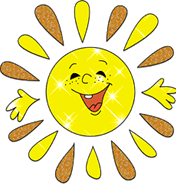 Организую проведение физ. минутки для снятия напряженияРаз- подняться, потянутсяДва-нагнуться, разогнутьсяТри –в ладоши 3 хлопкаНа четыре-руки ширеПять-руками помахатьШесть – за парту тихо сестьОрганизую проведение физ. минутки для снятия напряженияРаз- подняться, потянутсяДва-нагнуться, разогнутьсяТри –в ладоши 3 хлопкаНа четыре-руки ширеПять-руками помахатьШесть – за парту тихо сестьОрганизую проведение физ. минутки для снятия напряженияРаз- подняться, потянутсяДва-нагнуться, разогнутьсяТри –в ладоши 3 хлопкаНа четыре-руки ширеПять-руками помахатьШесть – за парту тихо сестьОрганизую проведение физ. минутки для снятия напряженияРаз- подняться, потянутсяДва-нагнуться, разогнутьсяТри –в ладоши 3 хлопкаНа четыре-руки ширеПять-руками помахатьШесть – за парту тихо сестьОрганизую проведение физ. минутки для снятия напряженияРаз- подняться, потянутсяДва-нагнуться, разогнутьсяТри –в ладоши 3 хлопкаНа четыре-руки ширеПять-руками помахатьШесть – за парту тихо сестьОрганизую проведение физ. минутки для снятия напряженияРаз- подняться, потянутсяДва-нагнуться, разогнутьсяТри –в ладоши 3 хлопкаНа четыре-руки ширеПять-руками помахатьШесть – за парту тихо сестьОрганизую проведение физ. минутки для снятия напряженияРаз- подняться, потянутсяДва-нагнуться, разогнутьсяТри –в ладоши 3 хлопкаНа четыре-руки ширеПять-руками помахатьШесть – за парту тихо сестьДети повторяют движения за  учителем.Дети повторяют движения за  учителем.Улучшение самочувствия.Восстановление тонуса для дальнейшей работы. этап. Первичное закрепление. 15мин этап. Первичное закрепление. 15мин этап. Первичное закрепление. 15мин этап. Первичное закрепление. 15мин этап. Первичное закрепление. 15мин этап. Первичное закрепление. 15мин этап. Первичное закрепление. 15мин этап. Первичное закрепление. 15мин этап. Первичное закрепление. 15мин этап. Первичное закрепление. 15мин этап. Первичное закрепление. 15мин этап. Первичное закрепление. 15мин этап. Первичное закрепление. 15мин этап. Первичное закрепление. 15мин этап. Первичное закрепление. 15мин этап. Первичное закрепление. 15мин этап. Первичное закрепление. 15мин этап. Первичное закрепление. 15мин1.Закреплять способ  решения в изменённой ситуацииПриближаемся к острову « Размышляй-ка». Задание вам приготовил_________ Работа в группах. -Продолжаем работу в группах.Прежде чем вы приступите к этой работе, вспомните правила работы в группе.Распределяем роли в группах.Организатор- следит за порядкомСпикер- выступаетКонтролёр- следит за временемСекретарь- записывает решение группыЗадание:Наташа, Лена, Ира, Вера задумали четыре числа. Число Иры состоит из одного десятка и 2 единиц. Лена задумала следующее за ним число, а Наташа задумала число, стоящее перед числом, задуманным Ирой. Вера задумала число, стоящее за числом Лены. Какие числа задумали девочки?Контролёры  засекают время- 5 мин.Организаторы следят за порядком в группах.Группы получают листы Наташа-Лена-Ира-Вера-- Оцените работу в группах.-Организаторы оцените работу ваших групп. Если справились, работали дружно –солнышко, если нет – тучка, если справились, но были трудности- тучка с солнышком.Осуществляет переход к следующему этапу работыПродолжаем наше путешествие.Ветер на море гуляетИ кораблик подгоняет.Он бежит себе в волнах.На раздутых парусах.Приближаемся к острову « Размышляй-ка». Задание вам приготовил_________ Работа в группах. -Продолжаем работу в группах.Прежде чем вы приступите к этой работе, вспомните правила работы в группе.Распределяем роли в группах.Организатор- следит за порядкомСпикер- выступаетКонтролёр- следит за временемСекретарь- записывает решение группыЗадание:Наташа, Лена, Ира, Вера задумали четыре числа. Число Иры состоит из одного десятка и 2 единиц. Лена задумала следующее за ним число, а Наташа задумала число, стоящее перед числом, задуманным Ирой. Вера задумала число, стоящее за числом Лены. Какие числа задумали девочки?Контролёры  засекают время- 5 мин.Организаторы следят за порядком в группах.Группы получают листы Наташа-Лена-Ира-Вера-- Оцените работу в группах.-Организаторы оцените работу ваших групп. Если справились, работали дружно –солнышко, если нет – тучка, если справились, но были трудности- тучка с солнышком.Осуществляет переход к следующему этапу работыПродолжаем наше путешествие.Ветер на море гуляетИ кораблик подгоняет.Он бежит себе в волнах.На раздутых парусах.Приближаемся к острову « Размышляй-ка». Задание вам приготовил_________ Работа в группах. -Продолжаем работу в группах.Прежде чем вы приступите к этой работе, вспомните правила работы в группе.Распределяем роли в группах.Организатор- следит за порядкомСпикер- выступаетКонтролёр- следит за временемСекретарь- записывает решение группыЗадание:Наташа, Лена, Ира, Вера задумали четыре числа. Число Иры состоит из одного десятка и 2 единиц. Лена задумала следующее за ним число, а Наташа задумала число, стоящее перед числом, задуманным Ирой. Вера задумала число, стоящее за числом Лены. Какие числа задумали девочки?Контролёры  засекают время- 5 мин.Организаторы следят за порядком в группах.Группы получают листы Наташа-Лена-Ира-Вера-- Оцените работу в группах.-Организаторы оцените работу ваших групп. Если справились, работали дружно –солнышко, если нет – тучка, если справились, но были трудности- тучка с солнышком.Осуществляет переход к следующему этапу работыПродолжаем наше путешествие.Ветер на море гуляетИ кораблик подгоняет.Он бежит себе в волнах.На раздутых парусах.Приближаемся к острову « Размышляй-ка». Задание вам приготовил_________ Работа в группах. -Продолжаем работу в группах.Прежде чем вы приступите к этой работе, вспомните правила работы в группе.Распределяем роли в группах.Организатор- следит за порядкомСпикер- выступаетКонтролёр- следит за временемСекретарь- записывает решение группыЗадание:Наташа, Лена, Ира, Вера задумали четыре числа. Число Иры состоит из одного десятка и 2 единиц. Лена задумала следующее за ним число, а Наташа задумала число, стоящее перед числом, задуманным Ирой. Вера задумала число, стоящее за числом Лены. Какие числа задумали девочки?Контролёры  засекают время- 5 мин.Организаторы следят за порядком в группах.Группы получают листы Наташа-Лена-Ира-Вера-- Оцените работу в группах.-Организаторы оцените работу ваших групп. Если справились, работали дружно –солнышко, если нет – тучка, если справились, но были трудности- тучка с солнышком.Осуществляет переход к следующему этапу работыПродолжаем наше путешествие.Ветер на море гуляетИ кораблик подгоняет.Он бежит себе в волнах.На раздутых парусах.Приближаемся к острову « Размышляй-ка». Задание вам приготовил_________ Работа в группах. -Продолжаем работу в группах.Прежде чем вы приступите к этой работе, вспомните правила работы в группе.Распределяем роли в группах.Организатор- следит за порядкомСпикер- выступаетКонтролёр- следит за временемСекретарь- записывает решение группыЗадание:Наташа, Лена, Ира, Вера задумали четыре числа. Число Иры состоит из одного десятка и 2 единиц. Лена задумала следующее за ним число, а Наташа задумала число, стоящее перед числом, задуманным Ирой. Вера задумала число, стоящее за числом Лены. Какие числа задумали девочки?Контролёры  засекают время- 5 мин.Организаторы следят за порядком в группах.Группы получают листы Наташа-Лена-Ира-Вера-- Оцените работу в группах.-Организаторы оцените работу ваших групп. Если справились, работали дружно –солнышко, если нет – тучка, если справились, но были трудности- тучка с солнышком.Осуществляет переход к следующему этапу работыПродолжаем наше путешествие.Ветер на море гуляетИ кораблик подгоняет.Он бежит себе в волнах.На раздутых парусах.Приближаемся к острову « Размышляй-ка». Задание вам приготовил_________ Работа в группах. -Продолжаем работу в группах.Прежде чем вы приступите к этой работе, вспомните правила работы в группе.Распределяем роли в группах.Организатор- следит за порядкомСпикер- выступаетКонтролёр- следит за временемСекретарь- записывает решение группыЗадание:Наташа, Лена, Ира, Вера задумали четыре числа. Число Иры состоит из одного десятка и 2 единиц. Лена задумала следующее за ним число, а Наташа задумала число, стоящее перед числом, задуманным Ирой. Вера задумала число, стоящее за числом Лены. Какие числа задумали девочки?Контролёры  засекают время- 5 мин.Организаторы следят за порядком в группах.Группы получают листы Наташа-Лена-Ира-Вера-- Оцените работу в группах.-Организаторы оцените работу ваших групп. Если справились, работали дружно –солнышко, если нет – тучка, если справились, но были трудности- тучка с солнышком.Осуществляет переход к следующему этапу работыПродолжаем наше путешествие.Ветер на море гуляетИ кораблик подгоняет.Он бежит себе в волнах.На раздутых парусах.Приближаемся к острову « Размышляй-ка». Задание вам приготовил_________ Работа в группах. -Продолжаем работу в группах.Прежде чем вы приступите к этой работе, вспомните правила работы в группе.Распределяем роли в группах.Организатор- следит за порядкомСпикер- выступаетКонтролёр- следит за временемСекретарь- записывает решение группыЗадание:Наташа, Лена, Ира, Вера задумали четыре числа. Число Иры состоит из одного десятка и 2 единиц. Лена задумала следующее за ним число, а Наташа задумала число, стоящее перед числом, задуманным Ирой. Вера задумала число, стоящее за числом Лены. Какие числа задумали девочки?Контролёры  засекают время- 5 мин.Организаторы следят за порядком в группах.Группы получают листы Наташа-Лена-Ира-Вера-- Оцените работу в группах.-Организаторы оцените работу ваших групп. Если справились, работали дружно –солнышко, если нет – тучка, если справились, но были трудности- тучка с солнышком.Осуществляет переход к следующему этапу работыПродолжаем наше путешествие.Ветер на море гуляетИ кораблик подгоняет.Он бежит себе в волнах.На раздутых парусах.Дети работают в парах.Заслушивают  результатыработы в парах.Осуществляют самоконтроль и самопроверку своей работы.	Дети доказывают, что это задача, зная структуру  задач. 	Дети работают у доски в парах, предварительно распределив обязанности.Учащиеся называют правила работы в группе, распределяют роли.Дети выполняют КОЗВыходят поочерёдно спикеры групп и  обосновывают ответы.Дети обосновывают ответы:Дети выходят и вывешивают решение на больших листах.Заслушивают результатыработы групп, высказывают мнения.Формулируют выводыОценивают работу групп по следующим критериям: сплочённость, трудность.Дети работают в парах.Заслушивают  результатыработы в парах.Осуществляют самоконтроль и самопроверку своей работы.	Дети доказывают, что это задача, зная структуру  задач. 	Дети работают у доски в парах, предварительно распределив обязанности.Учащиеся называют правила работы в группе, распределяют роли.Дети выполняют КОЗВыходят поочерёдно спикеры групп и  обосновывают ответы.Дети обосновывают ответы:Дети выходят и вывешивают решение на больших листах.Заслушивают результатыработы групп, высказывают мнения.Формулируют выводыОценивают работу групп по следующим критериям: сплочённость, трудность.Логические:осуществляют  поиск необходимой информацииРегулятивные:Действуют с учетом выделенных учителем ориентиров, адекватно воспринимают оценку учителя.Коммуникативные:сотрудничество в поиске и сборе информации;умение слушать и вступать в диалог;Регулятивные:- отличать верно выполненное задание  от неверного;- осуществлять самоконтроль.Познавательные: осуществлять анализ учебного материала.Познавательные:поиск и выделение информации, моделирование, анализ, синтез.Коммуникативные: слушать и понимать речь других;умение с достаточной полнотой и точностью выражать свои мысли.Логические:осуществляют  поиск необходимой информацииРегулятивные:Действуют с учетом выделенных учителем ориентиров, адекватно воспринимают оценку учителя.Коммуникативные:сотрудничество в поиске и сборе информации;умение слушать и вступать в диалог;Регулятивные:- отличать верно выполненное задание  от неверного;- осуществлять самоконтроль.Познавательные: осуществлять анализ учебного материала.Познавательные:поиск и выделение информации, моделирование, анализ, синтез.Коммуникативные: слушать и понимать речь других;умение с достаточной полнотой и точностью выражать свои мысли.Логические:осуществляют  поиск необходимой информацииРегулятивные:Действуют с учетом выделенных учителем ориентиров, адекватно воспринимают оценку учителя.Коммуникативные:сотрудничество в поиске и сборе информации;умение слушать и вступать в диалог;Регулятивные:- отличать верно выполненное задание  от неверного;- осуществлять самоконтроль.Познавательные: осуществлять анализ учебного материала.Познавательные:поиск и выделение информации, моделирование, анализ, синтез.Коммуникативные: слушать и понимать речь других;умение с достаточной полнотой и точностью выражать свои мысли.Взаимооценка;взаимоконтроль(работа в парах)Словесное оценивание учащимися («Согласен -  Не согласен»).Работа в группеКонтроль усвоения, обсуждение допущенных ошибок и их коррекцияВыполнение КОЗ.Самооценка, модельный ответВыступлениеСамоконтроль и взаимоконтрольВзаимооценка;взаимоконтроль(работа в парах)Словесное оценивание учащимися («Согласен -  Не согласен»).Работа в группеКонтроль усвоения, обсуждение допущенных ошибок и их коррекцияВыполнение КОЗ.Самооценка, модельный ответВыступлениеСамоконтроль и взаимоконтрольВзаимооценка;взаимоконтроль(работа в парах)Словесное оценивание учащимися («Согласен -  Не согласен»).Работа в группеКонтроль усвоения, обсуждение допущенных ошибок и их коррекцияВыполнение КОЗ.Самооценка, модельный ответВыступлениеСамоконтроль и взаимоконтрольВзаимооценка;взаимоконтроль(работа в парах)Словесное оценивание учащимися («Согласен -  Не согласен»).Работа в группеКонтроль усвоения, обсуждение допущенных ошибок и их коррекцияВыполнение КОЗ.Самооценка, модельный ответВыступлениеСамоконтроль и взаимоконтрольСпособность анализировать и действовать.Формирование умений учебного сотрудничества. Фиксация имеющихся предметных учебных знаний, известных способов деятельности.Контроль, коррекция, оценка.Умения применять теоретические положения на практике, анализировать затруднения, получать ответы на интересующие вопросы, продвигаться в освоении материала.Умение использовать полученные на уроке знания при выполнении КОЗ.Поиски путей решения.Формирование навыков поисковой деятельности.VI этап. Творческое применение и добывание знаний в новой ситуации. 5 минVI этап. Творческое применение и добывание знаний в новой ситуации. 5 минVI этап. Творческое применение и добывание знаний в новой ситуации. 5 минVI этап. Творческое применение и добывание знаний в новой ситуации. 5 минVI этап. Творческое применение и добывание знаний в новой ситуации. 5 минVI этап. Творческое применение и добывание знаний в новой ситуации. 5 минVI этап. Творческое применение и добывание знаний в новой ситуации. 5 минVI этап. Творческое применение и добывание знаний в новой ситуации. 5 минVI этап. Творческое применение и добывание знаний в новой ситуации. 5 минVI этап. Творческое применение и добывание знаний в новой ситуации. 5 минVI этап. Творческое применение и добывание знаний в новой ситуации. 5 минVI этап. Творческое применение и добывание знаний в новой ситуации. 5 минVI этап. Творческое применение и добывание знаний в новой ситуации. 5 минVI этап. Творческое применение и добывание знаний в новой ситуации. 5 минVI этап. Творческое применение и добывание знаний в новой ситуации. 5 минVI этап. Творческое применение и добывание знаний в новой ситуации. 5 минVI этап. Творческое применение и добывание знаний в новой ситуации. 5 минVI этап. Творческое применение и добывание знаний в новой ситуации. 5 минОбобщение усвоенного и включение его в систему ранее усвоенныхЗУНМы на острове « Посчитай-ка». Нас встречает _______Вновь работаем в бортовых журналах.Осуществляю переход к следующему этапу работы.Учебник стр.48 № 4Вычитай по одному, начиная с числа 20, до числа 11Запишите в тетрадь20-1=19	16-1=1515-1=14           14-1-=1319-1=18	13-1=1218-1=17	12-1=1117-1=16Закрываем глаза и считаем от 20 до 11 обратно.Мы на острове « Посчитай-ка». Нас встречает _______Вновь работаем в бортовых журналах.Осуществляю переход к следующему этапу работы.Учебник стр.48 № 4Вычитай по одному, начиная с числа 20, до числа 11Запишите в тетрадь20-1=19	16-1=1515-1=14           14-1-=1319-1=18	13-1=1218-1=17	12-1=1117-1=16Закрываем глаза и считаем от 20 до 11 обратно.Мы на острове « Посчитай-ка». Нас встречает _______Вновь работаем в бортовых журналах.Осуществляю переход к следующему этапу работы.Учебник стр.48 № 4Вычитай по одному, начиная с числа 20, до числа 11Запишите в тетрадь20-1=19	16-1=1515-1=14           14-1-=1319-1=18	13-1=1218-1=17	12-1=1117-1=16Закрываем глаза и считаем от 20 до 11 обратно.Мы на острове « Посчитай-ка». Нас встречает _______Вновь работаем в бортовых журналах.Осуществляю переход к следующему этапу работы.Учебник стр.48 № 4Вычитай по одному, начиная с числа 20, до числа 11Запишите в тетрадь20-1=19	16-1=1515-1=14           14-1-=1319-1=18	13-1=1218-1=17	12-1=1117-1=16Закрываем глаза и считаем от 20 до 11 обратно.Мы на острове « Посчитай-ка». Нас встречает _______Вновь работаем в бортовых журналах.Осуществляю переход к следующему этапу работы.Учебник стр.48 № 4Вычитай по одному, начиная с числа 20, до числа 11Запишите в тетрадь20-1=19	16-1=1515-1=14           14-1-=1319-1=18	13-1=1218-1=17	12-1=1117-1=16Закрываем глаза и считаем от 20 до 11 обратно.Мы на острове « Посчитай-ка». Нас встречает _______Вновь работаем в бортовых журналах.Осуществляю переход к следующему этапу работы.Учебник стр.48 № 4Вычитай по одному, начиная с числа 20, до числа 11Запишите в тетрадь20-1=19	16-1=1515-1=14           14-1-=1319-1=18	13-1=1218-1=17	12-1=1117-1=16Закрываем глаза и считаем от 20 до 11 обратно.Мы на острове « Посчитай-ка». Нас встречает _______Вновь работаем в бортовых журналах.Осуществляю переход к следующему этапу работы.Учебник стр.48 № 4Вычитай по одному, начиная с числа 20, до числа 11Запишите в тетрадь20-1=19	16-1=1515-1=14           14-1-=1319-1=18	13-1=1218-1=17	12-1=1117-1=16Закрываем глаза и считаем от 20 до 11 обратно.Личностные УУДПонимать причины успешного выполнения задания.Познавательные УУД Уметь использовать полученную информацию в новой учебной ситуации.Коммуникативные УУДАдекватно реагировать на критику партнёра, самому в уважительной форме высказывать своё мнение.Личностные УУДПонимать причины успешного выполнения задания.Познавательные УУД Уметь использовать полученную информацию в новой учебной ситуации.Коммуникативные УУДАдекватно реагировать на критику партнёра, самому в уважительной форме высказывать своё мнение.Личностные УУДПонимать причины успешного выполнения задания.Познавательные УУД Уметь использовать полученную информацию в новой учебной ситуации.Коммуникативные УУДАдекватно реагировать на критику партнёра, самому в уважительной форме высказывать своё мнение.Умение применять знания в нестандартной ситуации.VIII этап. Итог урока, рефлексия. 3 минVIII этап. Итог урока, рефлексия. 3 минVIII этап. Итог урока, рефлексия. 3 минVIII этап. Итог урока, рефлексия. 3 минVIII этап. Итог урока, рефлексия. 3 минVIII этап. Итог урока, рефлексия. 3 минVIII этап. Итог урока, рефлексия. 3 минVIII этап. Итог урока, рефлексия. 3 минVIII этап. Итог урока, рефлексия. 3 минVIII этап. Итог урока, рефлексия. 3 минVIII этап. Итог урока, рефлексия. 3 минVIII этап. Итог урока, рефлексия. 3 минVIII этап. Итог урока, рефлексия. 3 минVIII этап. Итог урока, рефлексия. 3 минVIII этап. Итог урока, рефлексия. 3 минVIII этап. Итог урока, рефлексия. 3 минVIII этап. Итог урока, рефлексия. 3 минVIII этап. Итог урока, рефлексия. 3 минФормирование самоконтроля и самооценки собственной деятельности. Развитие рефлексивных уменийПодвожу итоги урока.Ребята, наше путешествие подходит к концу. Урок к концу подходитДавайте вспоминать,Что нового сегодняНам удалось узнать.-Какое открытие вы сделали для себя?- Как же образуются числа второго десятка?- Поделитесь впечатлениями об уроке.-Понравился ли вам урок?Вы справились со всеми заданиями во время нашего путешествия.Молодцы, получаете шкатулку, а в ней жетоны за хорошую  работу на уроке.Оцените свою работу на уроке на волшебных линеечках.Как я понял (а) урок? ( В тетрадях на полях.)- Ребята, все вы  хорошо потрудились. Желаю дальнейших успехов.Спасибо за урок.Подвожу итоги урока.Ребята, наше путешествие подходит к концу. Урок к концу подходитДавайте вспоминать,Что нового сегодняНам удалось узнать.-Какое открытие вы сделали для себя?- Как же образуются числа второго десятка?- Поделитесь впечатлениями об уроке.-Понравился ли вам урок?Вы справились со всеми заданиями во время нашего путешествия.Молодцы, получаете шкатулку, а в ней жетоны за хорошую  работу на уроке.Оцените свою работу на уроке на волшебных линеечках.Как я понял (а) урок? ( В тетрадях на полях.)- Ребята, все вы  хорошо потрудились. Желаю дальнейших успехов.Спасибо за урок.Подвожу итоги урока.Ребята, наше путешествие подходит к концу. Урок к концу подходитДавайте вспоминать,Что нового сегодняНам удалось узнать.-Какое открытие вы сделали для себя?- Как же образуются числа второго десятка?- Поделитесь впечатлениями об уроке.-Понравился ли вам урок?Вы справились со всеми заданиями во время нашего путешествия.Молодцы, получаете шкатулку, а в ней жетоны за хорошую  работу на уроке.Оцените свою работу на уроке на волшебных линеечках.Как я понял (а) урок? ( В тетрадях на полях.)- Ребята, все вы  хорошо потрудились. Желаю дальнейших успехов.Спасибо за урок.Подвожу итоги урока.Ребята, наше путешествие подходит к концу. Урок к концу подходитДавайте вспоминать,Что нового сегодняНам удалось узнать.-Какое открытие вы сделали для себя?- Как же образуются числа второго десятка?- Поделитесь впечатлениями об уроке.-Понравился ли вам урок?Вы справились со всеми заданиями во время нашего путешествия.Молодцы, получаете шкатулку, а в ней жетоны за хорошую  работу на уроке.Оцените свою работу на уроке на волшебных линеечках.Как я понял (а) урок? ( В тетрадях на полях.)- Ребята, все вы  хорошо потрудились. Желаю дальнейших успехов.Спасибо за урок.Подвожу итоги урока.Ребята, наше путешествие подходит к концу. Урок к концу подходитДавайте вспоминать,Что нового сегодняНам удалось узнать.-Какое открытие вы сделали для себя?- Как же образуются числа второго десятка?- Поделитесь впечатлениями об уроке.-Понравился ли вам урок?Вы справились со всеми заданиями во время нашего путешествия.Молодцы, получаете шкатулку, а в ней жетоны за хорошую  работу на уроке.Оцените свою работу на уроке на волшебных линеечках.Как я понял (а) урок? ( В тетрадях на полях.)- Ребята, все вы  хорошо потрудились. Желаю дальнейших успехов.Спасибо за урок.Подвожу итоги урока.Ребята, наше путешествие подходит к концу. Урок к концу подходитДавайте вспоминать,Что нового сегодняНам удалось узнать.-Какое открытие вы сделали для себя?- Как же образуются числа второго десятка?- Поделитесь впечатлениями об уроке.-Понравился ли вам урок?Вы справились со всеми заданиями во время нашего путешествия.Молодцы, получаете шкатулку, а в ней жетоны за хорошую  работу на уроке.Оцените свою работу на уроке на волшебных линеечках.Как я понял (а) урок? ( В тетрадях на полях.)- Ребята, все вы  хорошо потрудились. Желаю дальнейших успехов.Спасибо за урок.Подвожу итоги урока.Ребята, наше путешествие подходит к концу. Урок к концу подходитДавайте вспоминать,Что нового сегодняНам удалось узнать.-Какое открытие вы сделали для себя?- Как же образуются числа второго десятка?- Поделитесь впечатлениями об уроке.-Понравился ли вам урок?Вы справились со всеми заданиями во время нашего путешествия.Молодцы, получаете шкатулку, а в ней жетоны за хорошую  работу на уроке.Оцените свою работу на уроке на волшебных линеечках.Как я понял (а) урок? ( В тетрадях на полях.)- Ребята, все вы  хорошо потрудились. Желаю дальнейших успехов.Спасибо за урок.Подводят итог своей деятельности на уроке.Дети делятся впечатлениями об уроке. На волшебных линеечках оценивают свою работу.Подводят итог своей деятельности на уроке.Дети делятся впечатлениями об уроке. На волшебных линеечках оценивают свою работу.Личностные УУД: устанавливать связь между целью деятельности и ее результатом.Регулятивные:- осуществлять самоконтроль;- давать оценку деятельности на уроке совместно с учителем и одноклассниками;- выделять и осознавать то, что уже усвоено и что нужно еще усвоить;Коммуникативные:уметь с достаточной полнотой и точностью выражать свои мыслиЛичностные УУД: устанавливать связь между целью деятельности и ее результатом.Регулятивные:- осуществлять самоконтроль;- давать оценку деятельности на уроке совместно с учителем и одноклассниками;- выделять и осознавать то, что уже усвоено и что нужно еще усвоить;Коммуникативные:уметь с достаточной полнотой и точностью выражать свои мыслиЛичностные УУД: устанавливать связь между целью деятельности и ее результатом.Регулятивные:- осуществлять самоконтроль;- давать оценку деятельности на уроке совместно с учителем и одноклассниками;- выделять и осознавать то, что уже усвоено и что нужно еще усвоить;Коммуникативные:уметь с достаточной полнотой и точностью выражать свои мыслиФормирование самоконтроля и самооценки собственной деятельности.Подвожу итоги урока.Ребята, наше путешествие подходит к концу. Урок к концу подходитДавайте вспоминать,Что нового сегодняНам удалось узнать.-Какое открытие вы сделали для себя?- Как же образуются числа второго десятка?- Поделитесь впечатлениями об уроке.-Понравился ли вам урок?Вы справились со всеми заданиями во время нашего путешествия.Молодцы, получаете шкатулку, а в ней жетоны за хорошую  работу на уроке.Оцените свою работу на уроке на волшебных линеечках.Как я понял (а) урок? ( В тетрадях на полях.)- Ребята, все вы  хорошо потрудились. Желаю дальнейших успехов.Спасибо за урок.Подвожу итоги урока.Ребята, наше путешествие подходит к концу. Урок к концу подходитДавайте вспоминать,Что нового сегодняНам удалось узнать.-Какое открытие вы сделали для себя?- Как же образуются числа второго десятка?- Поделитесь впечатлениями об уроке.-Понравился ли вам урок?Вы справились со всеми заданиями во время нашего путешествия.Молодцы, получаете шкатулку, а в ней жетоны за хорошую  работу на уроке.Оцените свою работу на уроке на волшебных линеечках.Как я понял (а) урок? ( В тетрадях на полях.)- Ребята, все вы  хорошо потрудились. Желаю дальнейших успехов.Спасибо за урок.Подвожу итоги урока.Ребята, наше путешествие подходит к концу. Урок к концу подходитДавайте вспоминать,Что нового сегодняНам удалось узнать.-Какое открытие вы сделали для себя?- Как же образуются числа второго десятка?- Поделитесь впечатлениями об уроке.-Понравился ли вам урок?Вы справились со всеми заданиями во время нашего путешествия.Молодцы, получаете шкатулку, а в ней жетоны за хорошую  работу на уроке.Оцените свою работу на уроке на волшебных линеечках.Как я понял (а) урок? ( В тетрадях на полях.)- Ребята, все вы  хорошо потрудились. Желаю дальнейших успехов.Спасибо за урок.Подвожу итоги урока.Ребята, наше путешествие подходит к концу. Урок к концу подходитДавайте вспоминать,Что нового сегодняНам удалось узнать.-Какое открытие вы сделали для себя?- Как же образуются числа второго десятка?- Поделитесь впечатлениями об уроке.-Понравился ли вам урок?Вы справились со всеми заданиями во время нашего путешествия.Молодцы, получаете шкатулку, а в ней жетоны за хорошую  работу на уроке.Оцените свою работу на уроке на волшебных линеечках.Как я понял (а) урок? ( В тетрадях на полях.)- Ребята, все вы  хорошо потрудились. Желаю дальнейших успехов.Спасибо за урок.Подвожу итоги урока.Ребята, наше путешествие подходит к концу. Урок к концу подходитДавайте вспоминать,Что нового сегодняНам удалось узнать.-Какое открытие вы сделали для себя?- Как же образуются числа второго десятка?- Поделитесь впечатлениями об уроке.-Понравился ли вам урок?Вы справились со всеми заданиями во время нашего путешествия.Молодцы, получаете шкатулку, а в ней жетоны за хорошую  работу на уроке.Оцените свою работу на уроке на волшебных линеечках.Как я понял (а) урок? ( В тетрадях на полях.)- Ребята, все вы  хорошо потрудились. Желаю дальнейших успехов.Спасибо за урок.Подвожу итоги урока.Ребята, наше путешествие подходит к концу. Урок к концу подходитДавайте вспоминать,Что нового сегодняНам удалось узнать.-Какое открытие вы сделали для себя?- Как же образуются числа второго десятка?- Поделитесь впечатлениями об уроке.-Понравился ли вам урок?Вы справились со всеми заданиями во время нашего путешествия.Молодцы, получаете шкатулку, а в ней жетоны за хорошую  работу на уроке.Оцените свою работу на уроке на волшебных линеечках.Как я понял (а) урок? ( В тетрадях на полях.)- Ребята, все вы  хорошо потрудились. Желаю дальнейших успехов.Спасибо за урок.Подвожу итоги урока.Ребята, наше путешествие подходит к концу. Урок к концу подходитДавайте вспоминать,Что нового сегодняНам удалось узнать.-Какое открытие вы сделали для себя?- Как же образуются числа второго десятка?- Поделитесь впечатлениями об уроке.-Понравился ли вам урок?Вы справились со всеми заданиями во время нашего путешествия.Молодцы, получаете шкатулку, а в ней жетоны за хорошую  работу на уроке.Оцените свою работу на уроке на волшебных линеечках.Как я понял (а) урок? ( В тетрадях на полях.)- Ребята, все вы  хорошо потрудились. Желаю дальнейших успехов.Спасибо за урок.Подводят итог своей деятельности на уроке.Дети делятся впечатлениями об уроке. На волшебных линеечках оценивают свою работу.Подводят итог своей деятельности на уроке.Дети делятся впечатлениями об уроке. На волшебных линеечках оценивают свою работу.Личностные УУД: устанавливать связь между целью деятельности и ее результатом.Регулятивные:- осуществлять самоконтроль;- давать оценку деятельности на уроке совместно с учителем и одноклассниками;- выделять и осознавать то, что уже усвоено и что нужно еще усвоить;Коммуникативные:уметь с достаточной полнотой и точностью выражать свои мыслиЛичностные УУД: устанавливать связь между целью деятельности и ее результатом.Регулятивные:- осуществлять самоконтроль;- давать оценку деятельности на уроке совместно с учителем и одноклассниками;- выделять и осознавать то, что уже усвоено и что нужно еще усвоить;Коммуникативные:уметь с достаточной полнотой и точностью выражать свои мыслиЛичностные УУД: устанавливать связь между целью деятельности и ее результатом.Регулятивные:- осуществлять самоконтроль;- давать оценку деятельности на уроке совместно с учителем и одноклассниками;- выделять и осознавать то, что уже усвоено и что нужно еще усвоить;Коммуникативные:уметь с достаточной полнотой и точностью выражать свои мыслиФормирование самоконтроля и самооценки собственной деятельности.Решение:Ответ:Решение:Ответ:Решение:Ответ:Алгоритм.1.Прочитайте задачу.2. Выделите данные и искомые в задаче.3. Поменяйте в задаче данные и искомые.4.Решите задачу.5. Запишите ответАлгоритм.1.Прочитайте задачу.2. Выделите данные и искомые в задаче.3. Поменяйте в задаче данные и искомые.4.Решите задачу.5. Запишите ответАлгоритм.1.Прочитайте задачу.2. Выделите данные и искомые в задаче.3. Поменяйте в задаче данные и искомые.4.Решите задачу.5. Запишите ответРешение:7+9=16(р.)Ответ: 16 рыб стало в аквариуме.Решение:16-9=7(р.)Ответ: 7 рыб было первоначально.	Решение:16-7=9(р.)Ответ: 9 рыб поселили в аквариум.